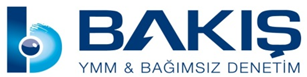 BAKIŞ YMM VE BAĞIMSIZ DENETİM A.Ş              YEMİNLİ MALİ MÜŞAVİR                     İLHAN ALKILIÇBAKIŞ MEVZUATBAKIŞ MEVZUATBAŞLIK YABANCILARA KONUT VE İŞYERİ TESLİMİNDE  KDV İSTİSNASISayı 2017/45ÖZET 1 Nisan 2017  tarihinden  itibaren Türkiye’de  yerleşik olmayanlara yapılacak  konut ve işyeri teslimleri KDV’den istisna edilmiştir 8 Mart 2017 tarihli ve 30001 sayılı Resmi Gazete’de yayımlanan 6824 sayılı BAZI ALACAKLARIN YENİDEN YAPILANDIRILMASI İLE BAZI KANUN VE KANUN HÜKMÜNDE KARARNAMELERDE DEĞİŞİKLİK YAPILMASINA DAİR KANUN’un 7’inci maddesi ile Katma Değer Vergisi Kanununun 13 üncü maddesinin birinci fıkrasına eklenen  (i) bendinde  Türkiye’de  yerleşik olmayanlara yapılan konut ve işyeri teslimleri KDV’den istisna edilmiştir. Düzenleme aşağıdaki gibidir.“i) Konut veya iş yeri olarak inşa edilen binaların ilk tesliminde uygulanmak ve bedeli döviz olarak Türkiye’ye getirilmek kaydıyla, Gelir Vergisi Kanununun 3 üncü maddesinin birinci fıkrasının 2 numaralı bendinde belirtilenler hariç olmak üzere çalışma veya oturma izni alarak altı aydan daha fazla yurt dışında yaşayan Türk vatandaşları, Türkiye’de yerleşmiş olmayan yabancı uyruklu gerçek kişiler ile kanuni ve iş merkezi Türkiye’de olmayan ve bir iş yeri ya da daimi temsilci vasıtasıyla Türkiye’de kazanç elde etmeyen kurumlara yapılan konut veya iş yeri teslimleri (Şu kadar ki bentte öngörülen şartları taşımadığı hâlde istisnanın uygulandığının tespit edilmesi hâlinde zamanında tahsil edilmeyen vergi, vergi ziyaı cezası ve gecikme faizinden mükellef ile birlikte alıcı müteselsilen sorumludur. İstisna kapsamında teslim alınan konut veya iş yerinin bir yıl içerisinde elden çıkarılması hâlinde zamanında tahsil edilmeyen verginin, 6183 sayılı Kanunun 48 inci maddesine göre hesaplanan tecil faiziyle birlikte tapu işleminden önce elden çıkaran tarafından ödenmesi şarttır.”Gelir Vergisi Kanununun 3 üncü maddesinin birinci fıkrasının 2 numaralı bendinde belirtilen   Resmi daire ve müesseselere veya merkezi Türkiye'de bulunan teşekkül ve teşebbüslere bağlı olup adı geçen daire, müessese,teşekkül ve teşebbüslerin işleri dolayısiyle yabancı memleketlerde oturan Türk vatandaşları bu istisnadan yararlanamamaktadır. Düzenleme  1 Nisan 2017 tarihinden itibaren uygulanmak üzere yayımı tarihinde yürürlüğe girmiştir. 8 Mart 2017 tarihli ve 30001 sayılı Resmi Gazete’de yayımlanan 6824 sayılı BAZI ALACAKLARIN YENİDEN YAPILANDIRILMASI İLE BAZI KANUN VE KANUN HÜKMÜNDE KARARNAMELERDE DEĞİŞİKLİK YAPILMASINA DAİR KANUN’un 7’inci maddesi ile Katma Değer Vergisi Kanununun 13 üncü maddesinin birinci fıkrasına eklenen  (i) bendinde  Türkiye’de  yerleşik olmayanlara yapılan konut ve işyeri teslimleri KDV’den istisna edilmiştir. Düzenleme aşağıdaki gibidir.“i) Konut veya iş yeri olarak inşa edilen binaların ilk tesliminde uygulanmak ve bedeli döviz olarak Türkiye’ye getirilmek kaydıyla, Gelir Vergisi Kanununun 3 üncü maddesinin birinci fıkrasının 2 numaralı bendinde belirtilenler hariç olmak üzere çalışma veya oturma izni alarak altı aydan daha fazla yurt dışında yaşayan Türk vatandaşları, Türkiye’de yerleşmiş olmayan yabancı uyruklu gerçek kişiler ile kanuni ve iş merkezi Türkiye’de olmayan ve bir iş yeri ya da daimi temsilci vasıtasıyla Türkiye’de kazanç elde etmeyen kurumlara yapılan konut veya iş yeri teslimleri (Şu kadar ki bentte öngörülen şartları taşımadığı hâlde istisnanın uygulandığının tespit edilmesi hâlinde zamanında tahsil edilmeyen vergi, vergi ziyaı cezası ve gecikme faizinden mükellef ile birlikte alıcı müteselsilen sorumludur. İstisna kapsamında teslim alınan konut veya iş yerinin bir yıl içerisinde elden çıkarılması hâlinde zamanında tahsil edilmeyen verginin, 6183 sayılı Kanunun 48 inci maddesine göre hesaplanan tecil faiziyle birlikte tapu işleminden önce elden çıkaran tarafından ödenmesi şarttır.”Gelir Vergisi Kanununun 3 üncü maddesinin birinci fıkrasının 2 numaralı bendinde belirtilen   Resmi daire ve müesseselere veya merkezi Türkiye'de bulunan teşekkül ve teşebbüslere bağlı olup adı geçen daire, müessese,teşekkül ve teşebbüslerin işleri dolayısiyle yabancı memleketlerde oturan Türk vatandaşları bu istisnadan yararlanamamaktadır. Düzenleme  1 Nisan 2017 tarihinden itibaren uygulanmak üzere yayımı tarihinde yürürlüğe girmiştir. 